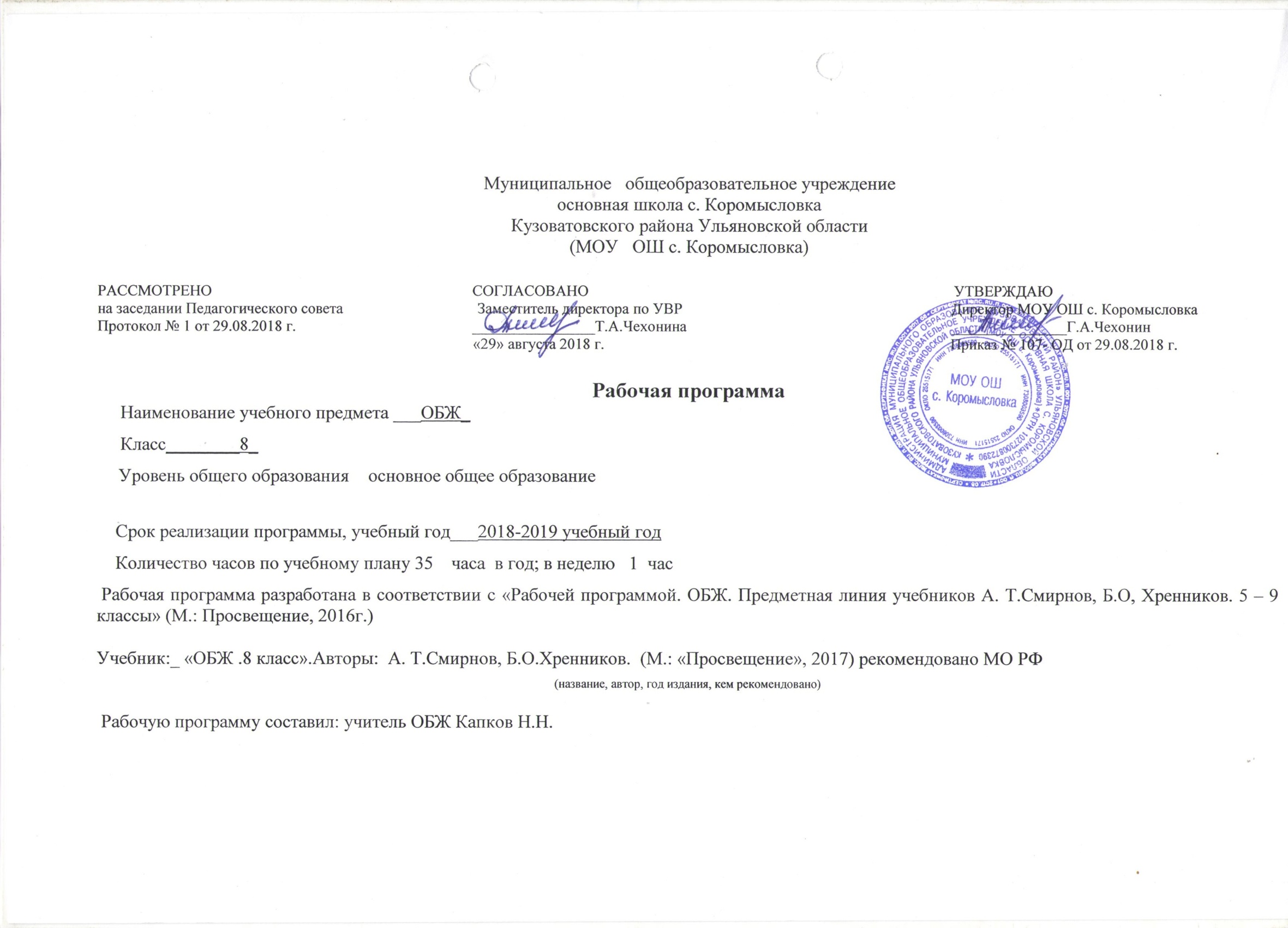    Планируемые результаты освоения  учебного предмета 8 классЛичностным результатом изучения предмета является формирование следующих умений и качеств:независимость и критичность мышления;воля и настойчивость в достижении цели.Метапредметным результатом изучения курса является формирование универсальных учебных действий (УУД).Регулятивные УУД:самостоятельно обнаруживать и формулировать учебную проблему, определять цель УД;выдвигать версии решения проблемы, осознавать (и интерпретировать в случае необходимости) конечный результат, выбирать средства достижения цели из предложенных, а также искать их самостоятельно;составлять (индивидуально или в группе) план решения проблемы (выполнения проекта);работая по плану, сверять свои действия с целью и при необходимости исправлять ошибки самостоятельно (в том числе и корректировать план);в диалоге с учителем совершенствовать самостоятельно выбранные критерии оценки.Познавательные УУД:проводить наблюдение и эксперимент под руководством учителя;осуществлять расширенный поиск информации с использованием ресурсов библиотек и Интернета;осуществлять выбор наиболее эффективных способов решения задач в зависимости от конкретных условий;анализировать, сравнивать, классифицировать и обобщать факты и явления;•	давать определения понятиям.Коммуникативные УУД:самостоятельно организовывать учебное взаимодействие в группе (определять общие цели, договариваться друг с другом и т. д.);в дискуссии уметь выдвинуть аргументы и контраргументы;учиться критично относиться к своему мнению, с достоинством признавать ошибочность своего мнения и корректировать его;понимая позицию другого, различать в его речи: мнение (точку зрения), доказательство (аргументы), факты (гипотезы, аксиомы, теории).Предметным результатом изучения курса является сформированность следующих умений. -Знать правила поведения в криминогенных ситуациях и в местах большого скопления людей; действовать согласно установленному порядку по сигналу «Внимание всем!», комплектовать минимально необходимый набор документов, вещей и продуктов питания в случае эвакуации населения. -Уметь использовать знания об опасных и чрезвычайных ситуациях; о влиянии их последствий на безопасность личности, общества и государства; о государственной системе обеспечения защиты населения от чрезвычайных ситуаций; об организации подготовки населения к действиям в условиях опасных и чрезвычайных ситуаций; о здоровом образе жизни; об оказании первой  помощи при неотложных состояниях; о правах и обязанностях граждан в области безопасности жизнедеятельности.Использовать приобретенные знания и умения в практической деятельности и повседневной жизни для:решения несложных практических расчетных задач, в том числе с использованием при необходимости справочных материалов, ;устной прикидки и оценки результата действий; проверки результата действий с использованием различных приемов;интерпретации результатов решения задач с учетом ограничений, связанных с реальными свойствами рассматриваемых процессов и явлений.Использовать приобретенные знания и умения в практической деятельности и повседневной жизни для:•	выполнения поведения, составления памяток, выполнение проектов. Содержание учебного предмета.	Модуль 1. Основы безопасности личности, общества и государства.Раздел – I. Основы комплексной безопасности. Глава 1.   Пожарная безопасность.Пожары в жилых и общественных зданиях, их возможные последствия. Основные причины возникновения пожаров в жилых и общественных зданиях. Влияние человеческого фактора на причины возникновения пожаров. Соблюдение мер пожарной безопасности в быту. Права и обязанности граждан в области пожарной безопасности. Правила безопасного поведения при пожаре в жилом или общественном здании.Глава 2. Безопасность на дорогах.Причины дорожно-транспортного травматизма. Организация дорожного движения. Правила безопасного поведения на дорогах пешеходов и пассажиров. Общие обязанности водителя. Правила безопасного поведения на дороге велосипедиста и водителя мопеда.Глава 3. Безопасность на водоемах.Водоемы. Особенности состояния водоемов в различное время года. Соблюдение правил безопасности при купании в оборудованных и необорудованных местах. Безопасный отдых у воды. Оказание само- и взаимопомощи терпящим бедствие на воде.Глава 4. Экология и безопасность. Загрязнение окружающей природной среды. Понятие о предельно допустимых концентрациях загрязняющих веществ. Мероприятия, проводимые по защите здоровья населения в местах с неблагоприятной экологической обстановкой. Глава 5. Чрезвычайные ситуации техногенного характера .Общие понятия о чрезвычайной ситуаций техногенного характера. Классификация чрезвычайных ситуаций техногенного характера по типам и видам их возникновения.Потенциально опасные объекты экономики. Аварии на радиационно опасных, химически опасных и взрывопожароопасных объектах. Причины их возникновения и возможные последствия. Аварии на гидротехнических сооружениях и их последствия.Раздел – II. Защита населения РФ от чрезвычайных ситуаций.Глава 6.  Обеспечение безопасности населения от ЧС.Потенциально опасные объекты экономики. Аварии на радиационно опасных, химически опасных         и         взрывопожароопасных объектах. Причины их возникновения и возможные последствия. Обеспечение защиты населения от последствий аварий на гидротехнических сооружениях .Глава 7.  Организация защиты населения от чрезвычайных ситуаций техногенного характера.Организация оповещения населения о ЧС техногенного характера. Эвакуация населения. Мероприятия по инженерной защите населения от ЧС техногенного характера.Модуль 2. Основы медицинских знаний и здорового образа жизни.Раздел – III. Основы здорового образа жизни.Глава 8.  Основы  здорового  образа  жизни.Основные понятия о здоровье и здоровом образе жизни. Индивидуальное здоровье человека, его физическая и духовная сущность. Репродуктивное здоровье как общая составляющая здоровья человека и общества. Здоровый образ жизни и безопасность – основные составляющие ЗОЖ. ЗОЖ как необходимое условие сохранения и укрепления здоровья человека и общества и обеспечения их безопасности. Влияние окружающей природной среды на здоровье человека. Профилактика инфекционных заболеваний. Вредные привычки и их профилактика.Глава 9.   Первая помощь при неотложных состояниях.Первая помощь при неотложных состояниях. Средства оказания первой помощи при отравлениях аварийно химически опасными веществами, при травмах и утоплении.Тематическое планирование.Календарно -тематическое планирование. 8 клСистема оценки и видов контроля.Преобладающей формой текущего контроля выступает устный опрос (собеседование) и периодически - письменный (самостоятельные  работы или контрольное тестирование). Знания и умения обучающихся оцениваются на основании устных ответов (выступлений), а также практической деятельности, учитывая их соответствие требованиям программы обучения, по пятибалльной системе оценивания.1.     Оценку «5» получает обучающийся, чей устный ответ (выступление),практическая деятельность или их результат соответствуют в полной мере требованиям программы обучения. Если при оценивании учебного результата используется зачёт в баллах, то оценку «5» получает обучающийся, набравший 90 – 100% от максимально возможного количества баллов.2.     Оценку «4» получает обучающийся, чей устный ответ (выступление), практическая деятельность или их результат в общем соответствуют требованиям программы обучения, но недостаточно полные или имеются мелкие ошибки. Если при оценивании учебного результата используется зачёт в баллах, то оценку «4» получает обучающийся, набравший 70 – 89% от максимально возможного количества баллов.3.     Оценку «3» получает обучающийся, чей устный ответ (выступление), практическая деятельность или их результат соответствуют требованиям программы обучения, но имеются недостатки и ошибки. Если при оценивании учебного результата используется зачёт в баллах, то оценку «3» получает обучающийся, набравший 45 - 69% от максимально возможного количества баллов.4.     Оценку «2» получает обучающийся, чей устный ответ (выступление), практическая деятельность или их результат частично соответствуют требованиям программы обучения, но имеются существенные недостатки и ошибки. Если при оценивании учебного результата используется зачёт в баллах, то оценку «2» получает обучающийся, набравший менее 44% от максимально возможного количества баллов.№ п/п раздела темы, и урокаНаименование  раздела, темы и урокаКоличество часовКоличество часов№ п/п раздела темы, и урокаНаименование  раздела, темы и урокаРазделТемаМодуль 1. Основы безопасности личности, общества и государства.Р - I  Основы комплексной безопасности.2316Глава 1Пожарная безопасность31.1Пожары в жилых и общественных зданиях, их причины и последствия11.2Профилактика пожаров в повседневной жизни и организация защиты населения11.3Права, обязанности и ответственность граждан в области пожарной безопасности. Обеспечение личной безопасности при пожаре1Глава 2Безопасность на дорогах32.1Причины дорожно-транспортных происшествий и травматизм людей12.2Организация дорожного движения. Обязанности пешеходов и пассажиров12.3Велосипедист- водитель транспортного средства.1Глава 3Безопасность на водоемах33.1Безопасное поведение на водоемах в различных условиях13.2Безопасный отдых у воды13.3Оказание помощи терпящим бедствие на воде1Глава 4Экология и безопасность24.1Загрязнение окружающей природной среды и здоровье человека14.2Правила безопасного поведения при неблагоприятной экологической обстановке1Глава 5Чрезвычайные ситуации техногенного характера.55.1Классификация чрезвычайных ситуаций техногенного характера15.2Аварии на радиационно опасных объектах и их возможные последствия15.4Аварии на химически опасных объектах и их возможные последствия15.6Пожары на взрывопожароопасных объектах экономики и их возможные последствия15.8Аварии на гидротехнических сооружениях и их последствия1Глава 6                    Р - I I. Защита населения РФ от ЧСОбеспечение безопасности населения от чрезвычайных ситуаций.746.1    Обеспечение радиационной безопасности населения.16.2   Обеспечение химической защиты населения.16.3 Обеспечение защиты населения от последствий аварий на взрывопожароопасных объектах.16.4 Обеспечение защиты населения от последствий аварий на гидротехнических сооружениях.1Глава 7.Организация защиты населения от чрезвычайных ситуаций техногенного характера.37.1Организация оповещения населения о чрезвычайных ситуациях техногенного характера.17.2  Эвакуация населения.17.3Мероприятия по инженерной защите населения от чрезвычайных ситуаций техногенного характера. Модуль 1. Основы безопасности личности, общества и государства.121Р- IVОсновы  здорового образа жизни.12Глава 8.Здоровый образ жизни и его составляющие.88.1Здоровье как основная ценность человека.18.2Индивидуальное здоровье, его физическая, духовная и социальная сущность18.3Репродуктивное здоровье – составная часть здоровья человека и общества18.4Здоровый образ жизни как необходимое условие сохранения и укрепления здоровья человека и общества18.5Здоровый образ жизни и профилактика основных неинфекционных заболеваний.18.6Вредные привычки и их влияние на здоровье.18.7Профилактика вредных привычек.18.8Здоровый образ жизни и безопасность жизнедеятельности.1Глава 9.Основы медицинских знаний и оказание первой медицинской помощи.49.1Первая медицинская помощь пострадавшим и ее значение (практические занятия)19.2Первая медицинская помощь при отравлении АХОВ (практические занятия)19.3Первая медицинская помощь при травмах и утоплении (практические занятия)2Всего часов:Всего часов:3535№ п/пТема урокаТема урокаТип урокаФОПДФормыконтроляФормыконтроляПланируемые результаты Планируемые результаты Планируемые результаты Планируемые результаты Планируемые результаты Планируемые результаты Дата № п/пТема урокаТема урокаТип урокаФОПДФормыконтроляФормыконтроляПредметные Метапредметные Метапредметные ЛичностныеЛичностныеЛичностные план/фактМодуль 1: Основы безопасности личности, общества и государства (23 ч).РАЗДЕЛ 1: Обеспечение  комплексной  безопасности – 16 ч.  Модуль 1: Основы безопасности личности, общества и государства (23 ч).РАЗДЕЛ 1: Обеспечение  комплексной  безопасности – 16 ч.  Модуль 1: Основы безопасности личности, общества и государства (23 ч).РАЗДЕЛ 1: Обеспечение  комплексной  безопасности – 16 ч.  Модуль 1: Основы безопасности личности, общества и государства (23 ч).РАЗДЕЛ 1: Обеспечение  комплексной  безопасности – 16 ч.  Модуль 1: Основы безопасности личности, общества и государства (23 ч).РАЗДЕЛ 1: Обеспечение  комплексной  безопасности – 16 ч.  Модуль 1: Основы безопасности личности, общества и государства (23 ч).РАЗДЕЛ 1: Обеспечение  комплексной  безопасности – 16 ч.  Модуль 1: Основы безопасности личности, общества и государства (23 ч).РАЗДЕЛ 1: Обеспечение  комплексной  безопасности – 16 ч.  Модуль 1: Основы безопасности личности, общества и государства (23 ч).РАЗДЕЛ 1: Обеспечение  комплексной  безопасности – 16 ч.  Модуль 1: Основы безопасности личности, общества и государства (23 ч).РАЗДЕЛ 1: Обеспечение  комплексной  безопасности – 16 ч.  Модуль 1: Основы безопасности личности, общества и государства (23 ч).РАЗДЕЛ 1: Обеспечение  комплексной  безопасности – 16 ч.  Модуль 1: Основы безопасности личности, общества и государства (23 ч).РАЗДЕЛ 1: Обеспечение  комплексной  безопасности – 16 ч.  Модуль 1: Основы безопасности личности, общества и государства (23 ч).РАЗДЕЛ 1: Обеспечение  комплексной  безопасности – 16 ч.  Модуль 1: Основы безопасности личности, общества и государства (23 ч).РАЗДЕЛ 1: Обеспечение  комплексной  безопасности – 16 ч.  Модуль 1: Основы безопасности личности, общества и государства (23 ч).РАЗДЕЛ 1: Обеспечение  комплексной  безопасности – 16 ч.  Глава 1: Пожарная безопасность (3 часа).Глава 1: Пожарная безопасность (3 часа).Глава 1: Пожарная безопасность (3 часа).Глава 1: Пожарная безопасность (3 часа).Глава 1: Пожарная безопасность (3 часа).Глава 1: Пожарная безопасность (3 часа).Глава 1: Пожарная безопасность (3 часа).Глава 1: Пожарная безопасность (3 часа).Глава 1: Пожарная безопасность (3 часа).Глава 1: Пожарная безопасность (3 часа).Глава 1: Пожарная безопасность (3 часа).Глава 1: Пожарная безопасность (3 часа).Глава 1: Пожарная безопасность (3 часа).Глава 1: Пожарная безопасность (3 часа).1Пожары в жилых и общественных зданиях, их причины и последствияПожары в жилых и общественных зданиях, их причины и последствияУрок «открытия» нового знанияИндивид., парная, коллектив-ная.Фронтальный опрос, работа с учебником и раб. тетрадью.Фронтальный опрос, работа с учебником и раб. тетрадью.Знать причины пожаров в жилых и общественных зданиях, их последствияРегулятивные - умеют ставить цели, планировать свою деятельность, осуществлять самоконтроль и самооценку. Познавательные – осуществляют поиск необходимой информации с использованием учебной литературы.Коммуникативные - умеют вести диалог,   слушать, аргументировано высказывать свои суждения.Регулятивные - умеют ставить цели, планировать свою деятельность, осуществлять самоконтроль и самооценку. Познавательные – осуществляют поиск необходимой информации с использованием учебной литературы.Коммуникативные - умеют вести диалог,   слушать, аргументировано высказывать свои суждения.Понимают и осваивают  социальную роль обучающегося, проявляют мотивы учебной деятельности, дают адекватную оценку своей учебной деятельности, понимают причины успеха в учебной деятельностиПонимают и осваивают  социальную роль обучающегося, проявляют мотивы учебной деятельности, дают адекватную оценку своей учебной деятельности, понимают причины успеха в учебной деятельностиПонимают и осваивают  социальную роль обучающегося, проявляют мотивы учебной деятельности, дают адекватную оценку своей учебной деятельности, понимают причины успеха в учебной деятельности.2Профилактика пожаров в повседневной жизни и организация защиты населенияПрофилактика пожаров в повседневной жизни и организация защиты населенияУрок отра-ботки умений и рефлексии.Индивид., парная, коллектив-ная.Пр. задание, презентация.Пр. задание, презентация.Познакомить с  Профилактикой пожаров в повседневной жизни и организацией защиты населенияРегулятивные - умеют ставить цели, планировать свою деятельность, осуществлять самоконтроль и самооценку. Познавательные -  осуществляют поиск необходимой информации с использованием учебной литературы  .Коммуникативные - умеют вести диалог,   слушать, аргументировано высказывать свои суждения.Регулятивные - умеют ставить цели, планировать свою деятельность, осуществлять самоконтроль и самооценку. Познавательные -  осуществляют поиск необходимой информации с использованием учебной литературы  .Коммуникативные - умеют вести диалог,   слушать, аргументировано высказывать свои суждения.Выражают положительное отношение к процессу познания. Объясняют отличия в оценках  одной и той же ситуации  разными людьми. Объясняют самому себе свои наиболее заметные достижения.Выражают положительное отношение к процессу познания. Объясняют отличия в оценках  одной и той же ситуации  разными людьми. Объясняют самому себе свои наиболее заметные достижения.Выражают положительное отношение к процессу познания. Объясняют отличия в оценках  одной и той же ситуации  разными людьми. Объясняют самому себе свои наиболее заметные достижения.3Права, обязанности и ответственность граждан в области пожарной безопасности. Обеспечение личной безопасности при пожаре.Права, обязанности и ответственность граждан в области пожарной безопасности. Обеспечение личной безопасности при пожаре.Урок Обще-методологической направленностиИндивид., парная, коллектив-ная.Фронтальный опрос, работа с учебником и раб. тетрадью.Зачет.Фронтальный опрос, работа с учебником и раб. тетрадью.Зачет.Умеют  использовать свои знания в жизниРегулятивные - умеют ставить цели, планировать свою деятельность, осуществлять самоконтроль и самооценку. Познавательные -   осуществляют поиск необходимой информации с использованием учебной литературы  .Коммуникативные - умеют вести диалог,   слушать, аргументировано высказывать свои суждения.Регулятивные - умеют ставить цели, планировать свою деятельность, осуществлять самоконтроль и самооценку. Познавательные -   осуществляют поиск необходимой информации с использованием учебной литературы  .Коммуникативные - умеют вести диалог,   слушать, аргументировано высказывать свои суждения.Объясняют самому себе свои отдельные ближайшие цели саморазвитияОбъясняют самому себе свои отдельные ближайшие цели саморазвитияОбъясняют самому себе свои отдельные ближайшие цели саморазвитияГлава 2: Безопасность на дорогах (3 часа).Глава 2: Безопасность на дорогах (3 часа).Глава 2: Безопасность на дорогах (3 часа).Глава 2: Безопасность на дорогах (3 часа).Глава 2: Безопасность на дорогах (3 часа).Глава 2: Безопасность на дорогах (3 часа).Глава 2: Безопасность на дорогах (3 часа).Глава 2: Безопасность на дорогах (3 часа).Глава 2: Безопасность на дорогах (3 часа).Глава 2: Безопасность на дорогах (3 часа).Глава 2: Безопасность на дорогах (3 часа).Глава 2: Безопасность на дорогах (3 часа).Глава 2: Безопасность на дорогах (3 часа).Глава 2: Безопасность на дорогах (3 часа).4 4 Причины дорожно-транспортных происшествий и травматизм людей.Урок обще-методологической направленностиИндивид., парная, коллектив-ная.Индивид., парная, коллектив-ная.  Фронтальный опрос, работа с учебником и раб. тетрадью.Развивают  представление о причинах дорожно-транспортного травматизма. .Знать причины ДТТРазвивают  представление о причинах дорожно-транспортного травматизма. .Знать причины ДТТРегулятивные - умеют ставить цели, планировать свою деятельность, осуществлять самоконтроль и самооценку. Познавательные -   осуществляют поиск необходимой информации с использованием учебной литературы  .Коммуникативные - умеют вести диалог,   слушать, аргументировано высказывать свои суждения, взаимодействовать с товарищами по классу, работать в паре и группе.Регулятивные - умеют ставить цели, планировать свою деятельность, осуществлять самоконтроль и самооценку. Познавательные -   осуществляют поиск необходимой информации с использованием учебной литературы  .Коммуникативные - умеют вести диалог,   слушать, аргументировано высказывать свои суждения, взаимодействовать с товарищами по классу, работать в паре и группе.Понимают необходимость учения, осваивают и принимают социальную роль обучающегося, дают адекватную оценку результатам своей учебной деятельностиПонимают необходимость учения, осваивают и принимают социальную роль обучающегося, дают адекватную оценку результатам своей учебной деятельности55Организация дорожного движения. Обязанности пешеходов и пассажиров.Урок отра-ботки умений и рефлексииИндивид., парная, коллектив-ная.Индивид., парная, коллектив-ная.Тест, работа с учебником и раб.тетрадью Развивают  представление об организации организацией дорожного движения. Формируют чёткие правила безопасного поведения пешеходов и пассажиров.Развивают  представление об организации организацией дорожного движения. Формируют чёткие правила безопасного поведения пешеходов и пассажиров.Регулятивные - умеют ставить цели, планировать свою деятельность, осуществлять самоконтроль и самооценку. Познавательные -   осуществляют поиск необходимой информации с использованием учебной литературы  .Коммуникативные - умеют вести диалог,   слушать, аргументировано высказывать свои суждения, взаимодействовать с товарищами по классу, работать в паре и группе.Регулятивные - умеют ставить цели, планировать свою деятельность, осуществлять самоконтроль и самооценку. Познавательные -   осуществляют поиск необходимой информации с использованием учебной литературы  .Коммуникативные - умеют вести диалог,   слушать, аргументировано высказывать свои суждения, взаимодействовать с товарищами по классу, работать в паре и группе.   Выражают положительное отношение к процессу познания, адекватно оценивают свою учебную деятельность, применяют правила делового сотрудничества. Объясняют отличия в оценках  одной и той же ситуации  разными людьми. Объясняют самому себе свои наиболее заметные достижения.   Выражают положительное отношение к процессу познания, адекватно оценивают свою учебную деятельность, применяют правила делового сотрудничества. Объясняют отличия в оценках  одной и той же ситуации  разными людьми. Объясняют самому себе свои наиболее заметные достижения.66Велосипедист – водитель транспортного средства.Урок «открытия» нового знания.   Индивид., парная, коллектив-ная.   Индивид., парная, коллектив-ная.Фронтальный опрос, работа с учебником и раб. тетрадью,сообщение.Развивают  представлений об общих обязанностях водителей на дороге: велосипедиста, водителя  мопеда.         Развивают  представлений об общих обязанностях водителей на дороге: велосипедиста, водителя  мопеда.         Регулятивные - умеют ставить цели, планировать свою деятельность, осуществлять самоконтроль и самооценку. Познавательные -  осуществляют поиск необходимой информации с использованием учебной литературы.Коммуникативные - умеют вести диалог,   слушать, аргументировано высказывать свои суждения, взаимодействовать с товарищами по классу, работать в паре и группе.Регулятивные - умеют ставить цели, планировать свою деятельность, осуществлять самоконтроль и самооценку. Познавательные -  осуществляют поиск необходимой информации с использованием учебной литературы.Коммуникативные - умеют вести диалог,   слушать, аргументировано высказывать свои суждения, взаимодействовать с товарищами по классу, работать в паре и группе.   Дают позитивную самооценку результатам деятельности, понимают причины успеха в своей учебной деятельности, проявляют познавательный интерес к изучению предмета   Дают позитивную самооценку результатам деятельности, понимают причины успеха в своей учебной деятельности, проявляют познавательный интерес к изучению предметаГлава 3: Безопасность на водоёмах (3 часа)Глава 3: Безопасность на водоёмах (3 часа)Глава 3: Безопасность на водоёмах (3 часа)Глава 3: Безопасность на водоёмах (3 часа)Глава 3: Безопасность на водоёмах (3 часа)Глава 3: Безопасность на водоёмах (3 часа)Глава 3: Безопасность на водоёмах (3 часа)Глава 3: Безопасность на водоёмах (3 часа)Глава 3: Безопасность на водоёмах (3 часа)Глава 3: Безопасность на водоёмах (3 часа)Глава 3: Безопасность на водоёмах (3 часа)Глава 3: Безопасность на водоёмах (3 часа)Глава 3: Безопасность на водоёмах (3 часа)Глава 3: Безопасность на водоёмах (3 часа)77Безопасное поведение на водоёмах в различных условиях. Урок «открытия» нового знанияИндивид., парная, коллектив-ная.Индивид., парная, коллектив-ная.Фронтальный опрос, работа с учебником и раб. тетрадью.  Умеют безопасно вести себя на водоёмах. Развивать знания об особенностях состояния водоёмов в различное время года. Соблюдать правил безопасности при купании в оборудованных и необорудованных местах.  Умеют безопасно вести себя на водоёмах. Развивать знания об особенностях состояния водоёмов в различное время года. Соблюдать правил безопасности при купании в оборудованных и необорудованных местах.Регулятивные - умеют ставить цели, планировать свою деятельность, осуществлять самоконтроль и самооценку. Познавательные - осуществляют поиск необходимой информации с использованием учебной литературы.Коммуникативные - умеют вести диалог,   слушать, аргументировано высказывать свои суждения, взаимодействовать с товарищами по классу, работать в паре и группе.Регулятивные - умеют ставить цели, планировать свою деятельность, осуществлять самоконтроль и самооценку. Познавательные - осуществляют поиск необходимой информации с использованием учебной литературы.Коммуникативные - умеют вести диалог,   слушать, аргументировано высказывать свои суждения, взаимодействовать с товарищами по классу, работать в паре и группе.    Понимают и осваивают  социальную роль обучающегося, проявляют мотивы учебной деятельности, дают адекватную оценку своей учебной деятельности, понимают причины успеха в учебной деятельности .    Понимают и осваивают  социальную роль обучающегося, проявляют мотивы учебной деятельности, дают адекватную оценку своей учебной деятельности, понимают причины успеха в учебной деятельности .88Безопасный отдых  на водоемах.Урок отра-ботки умений и рефлексии.Индивид., парная, коллектив-ная.Индивид., парная, коллектив-ная.Фронтальный опрос, работа с учебником и раб. тетрадью,Зачет. Формировать прочные знания о безопасном отдыхе на воде Формировать прочные знания о безопасном отдыхе на водеРегулятивные - умеют ставить цели, планировать свою деятельность, осуществлять самоконтроль и самооценку. Познавательные - осуществляют поиск необходимой информации с использованием учебной литературы.Коммуникативные - умеют вести диалог,   слушать, аргументировано высказывать свои суждения, взаимодействовать с товарищами по классу, работать в паре и группе.Регулятивные - умеют ставить цели, планировать свою деятельность, осуществлять самоконтроль и самооценку. Познавательные - осуществляют поиск необходимой информации с использованием учебной литературы.Коммуникативные - умеют вести диалог,   слушать, аргументировано высказывать свои суждения, взаимодействовать с товарищами по классу, работать в паре и группе.Дают положительную адекватную самооценку на основе заданных критериев успешности учебной деятельности, ориентируются на анализ соответствия результатов требования конкретной  учебной задачиДают положительную адекватную самооценку на основе заданных критериев успешности учебной деятельности, ориентируются на анализ соответствия результатов требования конкретной  учебной задачи99Оказание помощи терпящим бедствие на воде.Урок отра-ботки умений и рефлексии.Индивид., парная, коллектив-ная.Индивид., парная, коллектив-ная.Пр. занятиеУмеют работать по алгоритму условиям и для жизненных ситуаций по оказанию  помощи терпящим бедствие на водеУмеют работать по алгоритму условиям и для жизненных ситуаций по оказанию  помощи терпящим бедствие на водеРегулятивные - умеют ставить цели, планировать свою деятельность, осуществлять самоконтроль и самооценку. Познавательные - осуществляют поиск необходимой информации с использованием учебной литературы.Коммуникативные - умеют вести диалог,   слушать, аргументировано высказывать свои суждения, взаимодействовать с товарищами по классу, работать в паре и группе.Регулятивные - умеют ставить цели, планировать свою деятельность, осуществлять самоконтроль и самооценку. Познавательные - осуществляют поиск необходимой информации с использованием учебной литературы.Коммуникативные - умеют вести диалог,   слушать, аргументировано высказывать свои суждения, взаимодействовать с товарищами по классу, работать в паре и группе.Выражают положительное отношение к процессу познания, адекватно оценивают свою учебную деятельность, применяют правила делового сотрудничества. Объясняют отличия в оценках  одной и той же ситуации  разными людьми. Объясняют самому себе свои наиболее заметные достижения.Выражают положительное отношение к процессу познания, адекватно оценивают свою учебную деятельность, применяют правила делового сотрудничества. Объясняют отличия в оценках  одной и той же ситуации  разными людьми. Объясняют самому себе свои наиболее заметные достижения..Глава 4: Экология и безопасность (2 часа)Глава 4: Экология и безопасность (2 часа)Глава 4: Экология и безопасность (2 часа)Глава 4: Экология и безопасность (2 часа)Глава 4: Экология и безопасность (2 часа)Глава 4: Экология и безопасность (2 часа)Глава 4: Экология и безопасность (2 часа)Глава 4: Экология и безопасность (2 часа)Глава 4: Экология и безопасность (2 часа)Глава 4: Экология и безопасность (2 часа)Глава 4: Экология и безопасность (2 часа)Глава 4: Экология и безопасность (2 часа)Глава 4: Экология и безопасность (2 часа)Глава 4: Экология и безопасность (2 часа)1010Загрязнение окружающей природной среды и здоровье человека.Урок обще-методологической направленности.Индивид., коллектив-наяИндивид., коллектив-наяЗащита сообщений,презентацийУмеют воспринимать устную речь, составлять и оформлять таблицы,  делать рисунок по описанию, правильно оформлять работу.Умеют воспринимать устную речь, составлять и оформлять таблицы,  делать рисунок по описанию, правильно оформлять работу.Регулятивные - умеют ставить цели, планировать свою деятельность, осуществлять самоконтроль и самооценку. Познавательные -  осуществляют поиск необходимой информации с использованием учебной литературы.Коммуникативные - умеют вести диалог,   слушать, аргументировано высказывать свои суждения, взаимодействовать с товарищами по классу, работать в паре и группе.Регулятивные - умеют ставить цели, планировать свою деятельность, осуществлять самоконтроль и самооценку. Познавательные -  осуществляют поиск необходимой информации с использованием учебной литературы.Коммуникативные - умеют вести диалог,   слушать, аргументировано высказывать свои суждения, взаимодействовать с товарищами по классу, работать в паре и группе.Понимают и осваивают  социальную роль обучающегося, проявляют мотивы учебной деятельности, дают адекватную оценку своей учебной деятельности, понимают причины успеха в учебной деятельностиПонимают и осваивают  социальную роль обучающегося, проявляют мотивы учебной деятельности, дают адекватную оценку своей учебной деятельности, понимают причины успеха в учебной деятельности1111Правила безопасного поведения при неблагоприятной экологической обстановке.Урок отра-ботки умений и рефлексии.Индивид., парная, коллектив-ная.Индивид., парная, коллектив-ная.Тестирова-ние, дискуссияУмеют воспринимать  Мероприятия, проводимы по защите здоровья населения в местах с неблагоприятной экологической обстановкой. Проверить уровень усвоения материалаУмеют воспринимать  Мероприятия, проводимы по защите здоровья населения в местах с неблагоприятной экологической обстановкой. Проверить уровень усвоения материалаРегулятивные - умеют ставить цели, планировать свою деятельность, осуществлять самоконтроль и самооценку. Познавательные - осуществляют поиск необходимой информации с использованием учебной литературы.Коммуникативные - умеют вести диалог,   слушать, аргументировано высказывать свои суждения, взаимодействовать с товарищами по классу, работать в паре и группе.Регулятивные - умеют ставить цели, планировать свою деятельность, осуществлять самоконтроль и самооценку. Познавательные - осуществляют поиск необходимой информации с использованием учебной литературы.Коммуникативные - умеют вести диалог,   слушать, аргументировано высказывать свои суждения, взаимодействовать с товарищами по классу, работать в паре и группе.Выражают положительное отношение к процессу познания. Объясняют отличия в оценках  одной и той же ситуации  разными людьми. Объясняют самому себе свои наиболее заметные достижения.Выражают положительное отношение к процессу познания. Объясняют отличия в оценках  одной и той же ситуации  разными людьми. Объясняют самому себе свои наиболее заметные достижения.Глава 5: Чрезвычайные ситуации техногенного характера .(5 часов)Глава 5: Чрезвычайные ситуации техногенного характера .(5 часов)Глава 5: Чрезвычайные ситуации техногенного характера .(5 часов)Глава 5: Чрезвычайные ситуации техногенного характера .(5 часов)Глава 5: Чрезвычайные ситуации техногенного характера .(5 часов)Глава 5: Чрезвычайные ситуации техногенного характера .(5 часов)Глава 5: Чрезвычайные ситуации техногенного характера .(5 часов)Глава 5: Чрезвычайные ситуации техногенного характера .(5 часов)Глава 5: Чрезвычайные ситуации техногенного характера .(5 часов)Глава 5: Чрезвычайные ситуации техногенного характера .(5 часов)Глава 5: Чрезвычайные ситуации техногенного характера .(5 часов)Глава 5: Чрезвычайные ситуации техногенного характера .(5 часов)Глава 5: Чрезвычайные ситуации техногенного характера .(5 часов)Глава 5: Чрезвычайные ситуации техногенного характера .(5 часов)1212Классификация чрезвычайных ситуаций техногенного характера Урок «открытия» нового знания.Индивид., парная, коллектив-наяИндивид., парная, коллектив-наяФронталь-ный опрос, работа с учебником и тетрадьюУмеют воспринимать  общие понятия о чрезвычайной ситуации техногенного характера. Классификация чрезвычайных ситуаций техногенного характера по типам и видам их возникновения. Потенциально опасные объекты экономики.Умеют воспринимать  общие понятия о чрезвычайной ситуации техногенного характера. Классификация чрезвычайных ситуаций техногенного характера по типам и видам их возникновения. Потенциально опасные объекты экономики.Регулятивные-умеют ставить цели, планировать свою деятельность, осуществлять самоконтроль и самооценку. Познавательные -   осуществляют поиск необходимой информации с использованием учебной литературы  Коммуникативные - умеют вести диалог,   слушать, аргументировано высказывать свои суждения, взаимодействовать с товарищами по классу, работать в паре и группе.Регулятивные-умеют ставить цели, планировать свою деятельность, осуществлять самоконтроль и самооценку. Познавательные -   осуществляют поиск необходимой информации с использованием учебной литературы  Коммуникативные - умеют вести диалог,   слушать, аргументировано высказывать свои суждения, взаимодействовать с товарищами по классу, работать в паре и группе.Объясняют самому себе свои отдельные ближайшие цели саморазвитияОбъясняют самому себе свои отдельные ближайшие цели саморазвития1313Аварии на радиационно опасных объектах и их возможные последствияУрок «открытия» нового знания.Индивид., парная, коллектив-наяИндивид., парная, коллектив-наяФронталь-ный опрос, работа с учебником и тетрадью.Формировать прочные знания по теме: Аварии на радиационно- опасных объектах и их возможные последствия, уметь находить правильный выход . Определять потенциальные опасности и действия в случае их наступления.Формировать прочные знания по теме: Аварии на радиационно- опасных объектах и их возможные последствия, уметь находить правильный выход . Определять потенциальные опасности и действия в случае их наступления.Регулятивные - умеют ставить цели, планировать свою деятельность, осуществлять самоконтроль и самооценку. Познавательные - осуществляют поиск необходимой информации с использованием учебной литературы.Коммуникативные - умеют вести диалог,   слушать, аргументировано высказывать свои суждения, взаимодействовать с товарищами по классу, работать в паре и группе.Регулятивные - умеют ставить цели, планировать свою деятельность, осуществлять самоконтроль и самооценку. Познавательные - осуществляют поиск необходимой информации с использованием учебной литературы.Коммуникативные - умеют вести диалог,   слушать, аргументировано высказывать свои суждения, взаимодействовать с товарищами по классу, работать в паре и группе.Контролируют процесс и результатматематической деятельности. Ясно, точно, грамотно излагают свои мысли вустной и письменной речи,    понимают и используют математические средства наглядности. Участвуют в диалоге, выполняют работы по предъявленному алгоритмуКонтролируют процесс и результатматематической деятельности. Ясно, точно, грамотно излагают свои мысли вустной и письменной речи,    понимают и используют математические средства наглядности. Участвуют в диалоге, выполняют работы по предъявленному алгоритму1414Аварии на химически опасных объектах и их возможные последствияУрок «открытия» нового знания.Индивид., парная, коллектив-наяИндивид., парная, коллектив-наяФронталь-ный опрос, работа с учебником и тетрадью.Умеют воспринимать  аварии на химически опасных объектах и их возможные последствияПромышленные аварии с выбросом опасных химических веществ. Химически опасные объекты производства. Аварийно химически опасные вещества (АХОВ), их характеристика и поражающие факторыУмеют воспринимать  аварии на химически опасных объектах и их возможные последствияПромышленные аварии с выбросом опасных химических веществ. Химически опасные объекты производства. Аварийно химически опасные вещества (АХОВ), их характеристика и поражающие факторыРегулятивные - умеют ставить цели, планировать свою деятельность, осуществлять самоконтроль и самооценку. Познавательные -   осуществляют поиск необходимой информации с использованием учебной литературыКоммуникативные - умеют вести диалог,   слушать, аргументировано высказывать свои суждения, взаимодействовать с товарищами по классу, работать в паре и группе.Регулятивные - умеют ставить цели, планировать свою деятельность, осуществлять самоконтроль и самооценку. Познавательные -   осуществляют поиск необходимой информации с использованием учебной литературыКоммуникативные - умеют вести диалог,   слушать, аргументировано высказывать свои суждения, взаимодействовать с товарищами по классу, работать в паре и группе.   Выражают положительное отношение к процессу познания, адекватно оценивают свою учебную деятельность, применяют правила делового сотрудничества. Объясняют отличия в оценках  одной и той же ситуации  разными людьми. Объясняют самому себе свои наиболее заметные достижения.   Выражают положительное отношение к процессу познания, адекватно оценивают свою учебную деятельность, применяют правила делового сотрудничества. Объясняют отличия в оценках  одной и той же ситуации  разными людьми. Объясняют самому себе свои наиболее заметные достижения.1515Пожары на взрывоопасных объектах экономики и их возможные последствияУрок «открытия» нового знания.Индивид., парная, коллектив-наяИндивид., парная, коллектив-наяФронталь-ный опрос, работа с учебником и тетрадью.Уметь составлять алгоритмы  о  правилах поведения на пожарах и взрывоопасных объэктахУметь составлять алгоритмы  о  правилах поведения на пожарах и взрывоопасных объэктахРегулятивные-умеют ставить цели, планировать свою деятельность, осуществлять самоконтроль и самооценку. Познавательные – осуществляют поиск необходимой информации с использованием учебной литературы.Коммуникативные - умеют вести диалог,   слушать, аргументировано высказывать свои суждения.Регулятивные-умеют ставить цели, планировать свою деятельность, осуществлять самоконтроль и самооценку. Познавательные – осуществляют поиск необходимой информации с использованием учебной литературы.Коммуникативные - умеют вести диалог,   слушать, аргументировано высказывать свои суждения.    Понимают и осваивают  социальную роль обучающегося, проявляют мотивы учебной деятельности, дают адекватную оценку своей учебной деятельности, понимают причины успеха в учебной деятельности .    Понимают и осваивают  социальную роль обучающегося, проявляют мотивы учебной деятельности, дают адекватную оценку своей учебной деятельности, понимают причины успеха в учебной деятельности .1616Аварии на гидротехнических сооружениях и их последствия.Урок «открытия» нового знания.Индивид., парная, коллектив-наяИндивид., парная, коллектив-наяФронталь-ный опрос, работа с учебником и тетрадью. Умеют соблюдать правила безопасности  Умеют соблюдать правила безопасности Регулятивные- умеют планировать, осуществлять самоконтроль Регулятивные- умеют планировать, осуществлять самоконтроль Понимают необходимость учения, осваивают и принимают социальную роль обучающегося, дают адекватную оценку результатам своей учебной деятельностиПонимают необходимость учения, осваивают и принимают социальную роль обучающегося, дают адекватную оценку результатам своей учебной деятельностиРаздел 2. Чрезвычайные ситуации техногенного характера и безопасность населения ( 7ч) .Глава 6: Обеспечение безопасности населения от чрезвычайных ситуаций. (4 часа).Раздел 2. Чрезвычайные ситуации техногенного характера и безопасность населения ( 7ч) .Глава 6: Обеспечение безопасности населения от чрезвычайных ситуаций. (4 часа).Раздел 2. Чрезвычайные ситуации техногенного характера и безопасность населения ( 7ч) .Глава 6: Обеспечение безопасности населения от чрезвычайных ситуаций. (4 часа).Раздел 2. Чрезвычайные ситуации техногенного характера и безопасность населения ( 7ч) .Глава 6: Обеспечение безопасности населения от чрезвычайных ситуаций. (4 часа).Раздел 2. Чрезвычайные ситуации техногенного характера и безопасность населения ( 7ч) .Глава 6: Обеспечение безопасности населения от чрезвычайных ситуаций. (4 часа).Раздел 2. Чрезвычайные ситуации техногенного характера и безопасность населения ( 7ч) .Глава 6: Обеспечение безопасности населения от чрезвычайных ситуаций. (4 часа).Раздел 2. Чрезвычайные ситуации техногенного характера и безопасность населения ( 7ч) .Глава 6: Обеспечение безопасности населения от чрезвычайных ситуаций. (4 часа).Раздел 2. Чрезвычайные ситуации техногенного характера и безопасность населения ( 7ч) .Глава 6: Обеспечение безопасности населения от чрезвычайных ситуаций. (4 часа).Раздел 2. Чрезвычайные ситуации техногенного характера и безопасность населения ( 7ч) .Глава 6: Обеспечение безопасности населения от чрезвычайных ситуаций. (4 часа).Раздел 2. Чрезвычайные ситуации техногенного характера и безопасность населения ( 7ч) .Глава 6: Обеспечение безопасности населения от чрезвычайных ситуаций. (4 часа).Раздел 2. Чрезвычайные ситуации техногенного характера и безопасность населения ( 7ч) .Глава 6: Обеспечение безопасности населения от чрезвычайных ситуаций. (4 часа).Раздел 2. Чрезвычайные ситуации техногенного характера и безопасность населения ( 7ч) .Глава 6: Обеспечение безопасности населения от чрезвычайных ситуаций. (4 часа).Раздел 2. Чрезвычайные ситуации техногенного характера и безопасность населения ( 7ч) .Глава 6: Обеспечение безопасности населения от чрезвычайных ситуаций. (4 часа).Раздел 2. Чрезвычайные ситуации техногенного характера и безопасность населения ( 7ч) .Глава 6: Обеспечение безопасности населения от чрезвычайных ситуаций. (4 часа).17.17.Обеспечение радиационной безопасности населения.Урок «открытия» нового знанияИндивид., парная, коллектив-наяИндивид., парная, коллектив-наяФронталь-ный опрос, работа с учебником и тетрадью.Рекомендации населению по безопасному поведению. Защита населения  при авариях  на  радиационно-опасных, химически-опасных, взрывоопасных объектах.Потенциальные опасности и правила безопасного поведения при пожарах и взрывахРекомендации населению по безопасному поведению. Защита населения  при авариях  на  радиационно-опасных, химически-опасных, взрывоопасных объектах.Потенциальные опасности и правила безопасного поведения при пожарах и взрывахРегулятивные-умеют ставить цели, планировать свою деятельность, осуществлять самоконтроль и самооценку. Познавательные – осуществляют поиск необходимой информации с использованием учебной литературы.Коммуникативные - умеют вести диалог,   слушать, аргументировано высказывать свои суждения.Регулятивные-умеют ставить цели, планировать свою деятельность, осуществлять самоконтроль и самооценку. Познавательные – осуществляют поиск необходимой информации с использованием учебной литературы.Коммуникативные - умеют вести диалог,   слушать, аргументировано высказывать свои суждения.Понимают и осваивают  социальную роль обучающегося, проявляют мотивы учебной деятельности, дают адекватную оценку своей учебной деятельности, понимают причины успеха в учебной деятельностиПонимают и осваивают  социальную роль обучающегося, проявляют мотивы учебной деятельности, дают адекватную оценку своей учебной деятельности, понимают причины успеха в учебной деятельности18.18.Обеспечение химической защиты населения.Урок «открытия» нового знанияИндивид., парная, коллектив-наяИндивид., парная, коллектив-наяФронталь-ный опрос, работа с учебником и тетрадью.Рекомендации населению по безопасному поведению. Защита населения  при авариях  на  радиационно-опасных, химически-опасных, взрывоопасных объектах.Потенциальные опасности и правила безопасного поведения при пожарах и взрывахРекомендации населению по безопасному поведению. Защита населения  при авариях  на  радиационно-опасных, химически-опасных, взрывоопасных объектах.Потенциальные опасности и правила безопасного поведения при пожарах и взрывахРегулятивные-умеют ставить цели, планировать свою деятельность, осуществлять самоконтроль и самооценку. Познавательные – осуществляют поиск необходимой информации с использованием учебной литературы.Коммуникативные - умеют вести диалог,   слушать, аргументировано высказывать свои суждения.Регулятивные-умеют ставить цели, планировать свою деятельность, осуществлять самоконтроль и самооценку. Познавательные – осуществляют поиск необходимой информации с использованием учебной литературы.Коммуникативные - умеют вести диалог,   слушать, аргументировано высказывать свои суждения.Понимают и осваивают  социальную роль обучающегося, проявляют мотивы учебной деятельности, дают адекватную оценку своей учебной деятельности, понимают причины успеха в учебной деятельностиПонимают и осваивают  социальную роль обучающегося, проявляют мотивы учебной деятельности, дают адекватную оценку своей учебной деятельности, понимают причины успеха в учебной деятельности19.19.Обеспечение защиты населения от последствий аварий на взрывоопасных объектах.Урок отра-ботки умений и рефлексииИндивид., парная, коллектив-наяИндивид., парная, коллектив-наятест, работа с учебником и тетрадью, презентацРекомендации населению по безопасному поведению. Защита населения  при авариях  на  радиационно-опасных, химически-опасных, взрывоопасных объектах.Потенциальные опасности и правила безопасного поведения при пожарах и взрывахРекомендации населению по безопасному поведению. Защита населения  при авариях  на  радиационно-опасных, химически-опасных, взрывоопасных объектах.Потенциальные опасности и правила безопасного поведения при пожарах и взрывахРегулятивные-умеют ставить цели, планировать свою деятельность, осуществлять самоконтроль и самооценку. Познавательные – осуществляют поиск необходимой информации с использованием учебной литературы.Коммуникативные - умеют вести диалог,   слушать, аргументировано высказывать свои суждения.Регулятивные-умеют ставить цели, планировать свою деятельность, осуществлять самоконтроль и самооценку. Познавательные – осуществляют поиск необходимой информации с использованием учебной литературы.Коммуникативные - умеют вести диалог,   слушать, аргументировано высказывать свои суждения.Понимают и осваивают  социальную роль обучающегося, проявляют мотивы учебной деятельности, дают адекватную оценку своей учебной деятельности, понимают причины успеха в учебной деятельностиПонимают и осваивают  социальную роль обучающегося, проявляют мотивы учебной деятельности, дают адекватную оценку своей учебной деятельности, понимают причины успеха в учебной деятельности20.20.Обеспечение защиты населения от последствий аварий на гидротехнических сооружениях.Урок отра-ботки умений и рефлексии.Индивид., парная, коллектив-наяИндивид., парная, коллектив-наятест, работа с учебником и тетрадью, презентац.Рекомендации населению по безопасному поведению. Защита населения  при авариях  на  радиационно-опасных, химически-опасных, взрывоопасных объектах.Потенциальные опасности и правила безопасного поведения при пожарах и взрывахРекомендации населению по безопасному поведению. Защита населения  при авариях  на  радиационно-опасных, химически-опасных, взрывоопасных объектах.Потенциальные опасности и правила безопасного поведения при пожарах и взрывахРегулятивные-умеют ставить цели, планировать свою деятельность, осуществлять самоконтроль и самооценку. Познавательные – осуществляют поиск необходимой информации с использованием учебной литературы.Коммуникативные - умеют вести диалог,   слушать, аргументировано высказывать свои суждения.Регулятивные-умеют ставить цели, планировать свою деятельность, осуществлять самоконтроль и самооценку. Познавательные – осуществляют поиск необходимой информации с использованием учебной литературы.Коммуникативные - умеют вести диалог,   слушать, аргументировано высказывать свои суждения.Понимают и осваивают  социальную роль обучающегося, проявляют мотивы учебной деятельности, дают адекватную оценку своей учебной деятельности, понимают причины успеха в учебной деятельностиПонимают и осваивают  социальную роль обучающегося, проявляют мотивы учебной деятельности, дают адекватную оценку своей учебной деятельности, понимают причины успеха в учебной деятельностиГлава 7. Организация защиты населения от чрезвычайных ситуаций техногенного характера ( 3ч).Глава 7. Организация защиты населения от чрезвычайных ситуаций техногенного характера ( 3ч).Глава 7. Организация защиты населения от чрезвычайных ситуаций техногенного характера ( 3ч).Глава 7. Организация защиты населения от чрезвычайных ситуаций техногенного характера ( 3ч).Глава 7. Организация защиты населения от чрезвычайных ситуаций техногенного характера ( 3ч).Глава 7. Организация защиты населения от чрезвычайных ситуаций техногенного характера ( 3ч).Глава 7. Организация защиты населения от чрезвычайных ситуаций техногенного характера ( 3ч).Глава 7. Организация защиты населения от чрезвычайных ситуаций техногенного характера ( 3ч).Глава 7. Организация защиты населения от чрезвычайных ситуаций техногенного характера ( 3ч).Глава 7. Организация защиты населения от чрезвычайных ситуаций техногенного характера ( 3ч).Глава 7. Организация защиты населения от чрезвычайных ситуаций техногенного характера ( 3ч).Глава 7. Организация защиты населения от чрезвычайных ситуаций техногенного характера ( 3ч).Глава 7. Организация защиты населения от чрезвычайных ситуаций техногенного характера ( 3ч).Глава 7. Организация защиты населения от чрезвычайных ситуаций техногенного характера ( 3ч).2121Организация оповещения населения  о чрезвычайных ситуациях техногенного характераУрок «открытия» нового знанияИндивид., парная, коллектив-ная.Индивид., парная, коллектив-ная.  Просмотр видеороликаработа с учебником и тетрадьюЗнать  о  Единой государственной системе предупреждения и ликвидации чрезвычайных ситуаций. Уметь оповещать  население о чрезвычайных ситуациях. Сигнал «Внимание всем!». Способы оповещения населения о чрезвычайных ситуациях техногенного характера. Речевая информация, передаваемая по радио, приёмнику, телевизору о чрезвычайных ситуациях. Поведение в чрезвычайных ситуациях по сигналу «Внимание всем!».Знать  о  Единой государственной системе предупреждения и ликвидации чрезвычайных ситуаций. Уметь оповещать  население о чрезвычайных ситуациях. Сигнал «Внимание всем!». Способы оповещения населения о чрезвычайных ситуациях техногенного характера. Речевая информация, передаваемая по радио, приёмнику, телевизору о чрезвычайных ситуациях. Поведение в чрезвычайных ситуациях по сигналу «Внимание всем!».Регулятивные -  составляют план выполнения заданий  совместно с учителем Познавательные - стоят предположения об информации , которая нужна  для решения учебной предметной задачиКоммуникативные- умеют принимать точку зрения другогоРегулятивные -  составляют план выполнения заданий  совместно с учителем Познавательные - стоят предположения об информации , которая нужна  для решения учебной предметной задачиКоммуникативные- умеют принимать точку зрения другогоКонтролируют процесс и результатматематической деятельности. Ясно, точно, грамотно излагают свои мысли вустной и письменной речи,    понимают и используют математические средства наглядности. Участвуют в диалоге, выполняют работы по предъявленному алгоритмуКонтролируют процесс и результатматематической деятельности. Ясно, точно, грамотно излагают свои мысли вустной и письменной речи,    понимают и используют математические средства наглядности. Участвуют в диалоге, выполняют работы по предъявленному алгоритму2222Эвакуация населения Урок отра-ботки умений и рефлексии.Индивид., парная, коллектив-ная.Индивид., парная, коллектив-ная.Фронталь-ный опрос, работа с учебником и тетрадью.Знают способы эвакуации.Умеют  эвакуироваться и эвакуировать населениеЗнают способы эвакуации.Умеют  эвакуироваться и эвакуировать населениеРегулятивные - умеют ставить цели, планировать свою деятельность, осуществлять самоконтроль и самооценку. Познавательные – осуществляют поиск необходимой информации с использованием учебной литературы.Коммуникативные - умеют вести диалог,   слушать, аргументировано высказывать свои суждения.Регулятивные - умеют ставить цели, планировать свою деятельность, осуществлять самоконтроль и самооценку. Познавательные – осуществляют поиск необходимой информации с использованием учебной литературы.Коммуникативные - умеют вести диалог,   слушать, аргументировано высказывать свои суждения.Объясняют самому себе свои отдельные ближайшие цели саморазвитияОбъясняют самому себе свои отдельные ближайшие цели саморазвития2323Мероприятия по инженерной защите населения от чрезвычайных ситуаций техногенного характераУрок «открытия» нового знания.Индивид., парная, коллектив-ная.Индивид., парная, коллектив-ная.Фронталь-ный опрос, работа с учебником и тетрадью.Научить строить защитные сооружения населениеНаучить строить защитные сооружения населениеРегулятивные - умеют ставить цели, планировать свою деятельность, осуществлять самоконтроль и самооценку. Познавательные -   осуществляют поиск необходимой информации с использованием учебной литературыКоммуникативные – умеют организовывать учебное взаимодействие в группе.Регулятивные - умеют ставить цели, планировать свою деятельность, осуществлять самоконтроль и самооценку. Познавательные -   осуществляют поиск необходимой информации с использованием учебной литературыКоммуникативные – умеют организовывать учебное взаимодействие в группе.Понимают необходимость учения, осваивают и принимают социальную роль обучающегося, дают адекватную оценку результатам своей учебной деятельностиПонимают необходимость учения, осваивают и принимают социальную роль обучающегося, дают адекватную оценку результатам своей учебной деятельностиМодуль 2:  Основы медицинских знаний и здорового образа жизни (11 ч.)Раздел 4: Основы здорового образа жизни (11 часов)Глава 8: Здоровый образ жизни и его составляющие (8 часов).Модуль 2:  Основы медицинских знаний и здорового образа жизни (11 ч.)Раздел 4: Основы здорового образа жизни (11 часов)Глава 8: Здоровый образ жизни и его составляющие (8 часов).Модуль 2:  Основы медицинских знаний и здорового образа жизни (11 ч.)Раздел 4: Основы здорового образа жизни (11 часов)Глава 8: Здоровый образ жизни и его составляющие (8 часов).Модуль 2:  Основы медицинских знаний и здорового образа жизни (11 ч.)Раздел 4: Основы здорового образа жизни (11 часов)Глава 8: Здоровый образ жизни и его составляющие (8 часов).Модуль 2:  Основы медицинских знаний и здорового образа жизни (11 ч.)Раздел 4: Основы здорового образа жизни (11 часов)Глава 8: Здоровый образ жизни и его составляющие (8 часов).Модуль 2:  Основы медицинских знаний и здорового образа жизни (11 ч.)Раздел 4: Основы здорового образа жизни (11 часов)Глава 8: Здоровый образ жизни и его составляющие (8 часов).Модуль 2:  Основы медицинских знаний и здорового образа жизни (11 ч.)Раздел 4: Основы здорового образа жизни (11 часов)Глава 8: Здоровый образ жизни и его составляющие (8 часов).Модуль 2:  Основы медицинских знаний и здорового образа жизни (11 ч.)Раздел 4: Основы здорового образа жизни (11 часов)Глава 8: Здоровый образ жизни и его составляющие (8 часов).Модуль 2:  Основы медицинских знаний и здорового образа жизни (11 ч.)Раздел 4: Основы здорового образа жизни (11 часов)Глава 8: Здоровый образ жизни и его составляющие (8 часов).Модуль 2:  Основы медицинских знаний и здорового образа жизни (11 ч.)Раздел 4: Основы здорового образа жизни (11 часов)Глава 8: Здоровый образ жизни и его составляющие (8 часов).Модуль 2:  Основы медицинских знаний и здорового образа жизни (11 ч.)Раздел 4: Основы здорового образа жизни (11 часов)Глава 8: Здоровый образ жизни и его составляющие (8 часов).Модуль 2:  Основы медицинских знаний и здорового образа жизни (11 ч.)Раздел 4: Основы здорового образа жизни (11 часов)Глава 8: Здоровый образ жизни и его составляющие (8 часов).Модуль 2:  Основы медицинских знаний и здорового образа жизни (11 ч.)Раздел 4: Основы здорового образа жизни (11 часов)Глава 8: Здоровый образ жизни и его составляющие (8 часов).Модуль 2:  Основы медицинских знаний и здорового образа жизни (11 ч.)Раздел 4: Основы здорового образа жизни (11 часов)Глава 8: Здоровый образ жизни и его составляющие (8 часов).2424Здоровье -  как основная ценность человека.Урок «открытия» нового знания.Индивид., парная, коллектив-ная.Индивид., парная, коллектив-ная.Фронталь-ный опрос, работа с учебником и тетрадью.Знать что такое здоровье и его факторы, основные понятия о здоровье и здоровом образе жизни.Знать что такое здоровье и его факторы, основные понятия о здоровье и здоровом образе жизни.Регулятивные - умеют ставить цели, планировать свою деятельность, осуществлять самоконтроль и самооценку. Познавательные – осуществляют поиск необходимой информации с использованием учебной литературы.Коммуникативные - умеют вести диалог,   слушать, аргументировано высказывать свои суждения.Регулятивные - умеют ставить цели, планировать свою деятельность, осуществлять самоконтроль и самооценку. Познавательные – осуществляют поиск необходимой информации с использованием учебной литературы.Коммуникативные - умеют вести диалог,   слушать, аргументировано высказывать свои суждения.Выражают положительное отношение к процессу познания, адекватно оценивают свою учебную деятельность, применяют правила делового сотрудничества. Объясняют отличия в оценках  одной и той же ситуации  разными людьми. Объясняют самому себе свои наиболее заметные достижения.Выражают положительное отношение к процессу познания, адекватно оценивают свою учебную деятельность, применяют правила делового сотрудничества. Объясняют отличия в оценках  одной и той же ситуации  разными людьми. Объясняют самому себе свои наиболее заметные достижения.25 25 Индивидуальное здоровье, его физическая, духовная и социальная сущность.Урок обще-методологической направленности.Индивид., парная, коллектив-ная.Индивид., парная, коллектив-ная.Защита сообщений,презентаций.Знать что влияет на индивидуальное здоровье, его физическая, духовная и социальная сущностьЗнать что влияет на индивидуальное здоровье, его физическая, духовная и социальная сущность Регулятивные - умеют ставить цели, планировать свою деятельность, осуществлять самоконтроль и самооценку. Познавательные -   осуществляют поиск необходимой информации с использованием учебной литературыКоммуникативные – умеют организовывать учебное взаимодействие в группе. Регулятивные - умеют ставить цели, планировать свою деятельность, осуществлять самоконтроль и самооценку. Познавательные -   осуществляют поиск необходимой информации с использованием учебной литературыКоммуникативные – умеют организовывать учебное взаимодействие в группе.Выражают положительное отношение к процессу познания, адекватно оценивают свою учебную деятельность, применяют правила делового сотрудничества. Объясняют отличия в оценках  одной и той же ситуации  разными людьми. Объясняют самому себе свои наиболее заметные достижения.Выражают положительное отношение к процессу познания, адекватно оценивают свою учебную деятельность, применяют правила делового сотрудничества. Объясняют отличия в оценках  одной и той же ситуации  разными людьми. Объясняют самому себе свои наиболее заметные достижения.2626Репродуктивное здоровье – составная часть здоровья человека и общества. Урок обще-методологической направленности.Индивид., парная, коллектив-ная.Индивид., парная, коллектив-ная.Встреча с мед. работником.Защита сообщений,презентаций.Формировать прочные знания о репродуктивном здоровье составной части здоровья человека и обществаФормировать прочные знания о репродуктивном здоровье составной части здоровья человека и обществаРегулятивные -  составляют план выполнения заданий  совместно с учителем Познавательные - стоят предположения об информации , которая нужна  для решения учебной предметной задачиКоммуникативные- умеют принимать точку зрения другогоРегулятивные -  составляют план выполнения заданий  совместно с учителем Познавательные - стоят предположения об информации , которая нужна  для решения учебной предметной задачиКоммуникативные- умеют принимать точку зрения другого   Выражают положительное отношение к процессу познания, адекватно оценивают свою учебную деятельность, применяют правила делового сотрудничества. Объясняют отличия в оценках  одной и той же ситуации  разными людьми. Объясняют самому себе свои наиболее заметные достижения.   Выражают положительное отношение к процессу познания, адекватно оценивают свою учебную деятельность, применяют правила делового сотрудничества. Объясняют отличия в оценках  одной и той же ситуации  разными людьми. Объясняют самому себе свои наиболее заметные достижения.2727Здоровый образ жизни как необходимое условие сохранения и укрепления здоровья человека и общества. Урок обще-методологической направленности.Индивид., парная, коллектив-ная.Индивид., парная, коллектив-ная.Защита сообщений,презентацийВыполняют любые действия за сохранение сохранения и укрепления здоровья человека и обществаВыполняют любые действия за сохранение сохранения и укрепления здоровья человека и обществаРегулятивные – определяют цель учебной деятельности,  работают по составленному плану, используют основные и дополнительные средства получения информацииПознавательные – сопоставляют и отбирают  информацию, полученную из разных источниковКоммуникативные- умеют выполнять различные роли в группе, сотрудничать в совместном решении задачРегулятивные – определяют цель учебной деятельности,  работают по составленному плану, используют основные и дополнительные средства получения информацииПознавательные – сопоставляют и отбирают  информацию, полученную из разных источниковКоммуникативные- умеют выполнять различные роли в группе, сотрудничать в совместном решении задач   Дают позитивную самооценку результатам деятельности, понимают причины успеха в своей учебной деятельности, проявляют познавательный интерес к изучению предмета   Дают позитивную самооценку результатам деятельности, понимают причины успеха в своей учебной деятельности, проявляют познавательный интерес к изучению предмета2828Здоровый образ жизни и профилактика основных неинфекционных заболеваний. Урок обще-методологической направленности.Индивид., парная, коллектив-ная.Индивид., парная, коллектив-ная.Защита сообщений,Презентаций.Зачет.Уметь вести ЗОЖ и  профилактику основных неинфекционных заболеванийУметь вести ЗОЖ и  профилактику основных неинфекционных заболеванийРегулятивные- умеют планировать, осуществлять самоконтрольРегулятивные- умеют планировать, осуществлять самоконтроль    Понимают и осваивают  социальную роль обучающегося, проявляют мотивы учебной деятельности, дают адекватную оценку своей учебной деятельности, понимают причины успеха в учебной деятельности .    Понимают и осваивают  социальную роль обучающегося, проявляют мотивы учебной деятельности, дают адекватную оценку своей учебной деятельности, понимают причины успеха в учебной деятельности .2929Вредные привычки и их влияние на здоровье.Урок отра-ботки умений и рефлексии.Индивид., парная, коллектив-ная.Индивид., парная, коллектив-ная.Защита сообщений,презентаций.Вредные привычки и их влияние на здоровьеВредные привычки и их влияние на здоровье Регулятивные - умеют ставить цели, планировать свою деятельность, осуществлять самоконтроль и самооценку.Познавательные -   осуществляют поиск необходимой информации с использованием учебной литературыКоммуникативные - умеют вести диалог,   слушать, аргументировано высказывать свои суждения, взаимодействовать с товарищами по классу, работать в паре и группе. Регулятивные - умеют ставить цели, планировать свою деятельность, осуществлять самоконтроль и самооценку.Познавательные -   осуществляют поиск необходимой информации с использованием учебной литературыКоммуникативные - умеют вести диалог,   слушать, аргументировано высказывать свои суждения, взаимодействовать с товарищами по классу, работать в паре и группе.   Выражают положительное отношение к процессу познания, адекватно оценивают свою учебную деятельность, применяют правила делового сотрудничества. Объясняют отличия в оценках  одной и той же ситуации  разными людьми. Объясняют самому себе свои наиболее заметные достижения.   Выражают положительное отношение к процессу познания, адекватно оценивают свою учебную деятельность, применяют правила делового сотрудничества. Объясняют отличия в оценках  одной и той же ситуации  разными людьми. Объясняют самому себе свои наиболее заметные достижения.3030Профилактика вредных привычек. Урок отра-ботки умений и рефлексии.Индивид., парная, коллектив-ная.Индивид., парная, коллектив-ная.Защита сообщений,Презентаций.Зачет.Уметь влиять на человека. Показать средства и способы профилактики вредных привычек. Влияние окружающей природной среды на здоровье человека.Уметь влиять на человека. Показать средства и способы профилактики вредных привычек. Влияние окружающей природной среды на здоровье человека.Регулятивные – определяют цель учебной деятельности,  работают по составленному плану, используют основные и дополнительные средства получения информацииПознавательные – сопоставляют и отбирают  информацию, полученную из разных источниковКоммуникативные- умеют выполнять различные роли в группе, сотрудничать в совместном решении задачРегулятивные – определяют цель учебной деятельности,  работают по составленному плану, используют основные и дополнительные средства получения информацииПознавательные – сопоставляют и отбирают  информацию, полученную из разных источниковКоммуникативные- умеют выполнять различные роли в группе, сотрудничать в совместном решении задачДают положительную адекватную самооценку на основе заданных критериев успешности учебной деятельности, ориентируются на анализ соответствия результатов требования конкретной  учебной задачиДают положительную адекватную самооценку на основе заданных критериев успешности учебной деятельности, ориентируются на анализ соответствия результатов требования конкретной  учебной задачи3131Здоровы образ жизни и безопасность жизнедеятельности.Урок отра-ботки умений и рефлексии.Индивид., парная, коллектив-ная.Индивид., парная, коллектив-ная.Самостоятельная работа.Умеют записывать   факторы здоровья и уметь правильно действовать   Умеют записывать   факторы здоровья и уметь правильно действовать   Регулятивные - умеют ставить цели, планировать свою деятельность, осуществлять самоконтроль и самооценку. Познавательные -   осуществляют поиск необходимой информации с использованием учебной литературы  .Коммуникативные - умеют вести диалог,   слушать, аргументировано высказывать свои суждения, взаимодействовать с товарищами по классу, работать в паре и группе.Регулятивные - умеют ставить цели, планировать свою деятельность, осуществлять самоконтроль и самооценку. Познавательные -   осуществляют поиск необходимой информации с использованием учебной литературы  .Коммуникативные - умеют вести диалог,   слушать, аргументировано высказывать свои суждения, взаимодействовать с товарищами по классу, работать в паре и группе.    Понимают и осваивают  социальную роль обучающегося, проявляют мотивы учебной деятельности, дают адекватную оценку своей учебной деятельности, понимают причины успеха в учебной деятельности .    Понимают и осваивают  социальную роль обучающегося, проявляют мотивы учебной деятельности, дают адекватную оценку своей учебной деятельности, понимают причины успеха в учебной деятельности .Раздел 5: Основы медицинских знаний и оказание первой помощи (3 ч.)Глава 9: Первая помощь при неотложных состояниях (3 ч.) .Раздел 5: Основы медицинских знаний и оказание первой помощи (3 ч.)Глава 9: Первая помощь при неотложных состояниях (3 ч.) .Раздел 5: Основы медицинских знаний и оказание первой помощи (3 ч.)Глава 9: Первая помощь при неотложных состояниях (3 ч.) .Раздел 5: Основы медицинских знаний и оказание первой помощи (3 ч.)Глава 9: Первая помощь при неотложных состояниях (3 ч.) .Раздел 5: Основы медицинских знаний и оказание первой помощи (3 ч.)Глава 9: Первая помощь при неотложных состояниях (3 ч.) .Раздел 5: Основы медицинских знаний и оказание первой помощи (3 ч.)Глава 9: Первая помощь при неотложных состояниях (3 ч.) .Раздел 5: Основы медицинских знаний и оказание первой помощи (3 ч.)Глава 9: Первая помощь при неотложных состояниях (3 ч.) .Раздел 5: Основы медицинских знаний и оказание первой помощи (3 ч.)Глава 9: Первая помощь при неотложных состояниях (3 ч.) .Раздел 5: Основы медицинских знаний и оказание первой помощи (3 ч.)Глава 9: Первая помощь при неотложных состояниях (3 ч.) .Раздел 5: Основы медицинских знаний и оказание первой помощи (3 ч.)Глава 9: Первая помощь при неотложных состояниях (3 ч.) .Раздел 5: Основы медицинских знаний и оказание первой помощи (3 ч.)Глава 9: Первая помощь при неотложных состояниях (3 ч.) .Раздел 5: Основы медицинских знаний и оказание первой помощи (3 ч.)Глава 9: Первая помощь при неотложных состояниях (3 ч.) .Раздел 5: Основы медицинских знаний и оказание первой помощи (3 ч.)Глава 9: Первая помощь при неотложных состояниях (3 ч.) .Раздел 5: Основы медицинских знаний и оказание первой помощи (3 ч.)Глава 9: Первая помощь при неотложных состояниях (3 ч.) .3232Первая медицинская помощь пострадавшим и её значение (практические занятия).Урок отра-ботки умений и рефлексии.Индивид., парная, коллектив-ная.Индивид., парная, коллектив-ная.Пр. задание.Умеют оказать  первую медицинскую помощь пострадавшимУмеют оказать  первую медицинскую помощь пострадавшимРегулятивные - умеют ставить цели, планировать свою деятельность, осуществлять самоконтроль и самооценку.Познавательные -   осуществляют поиск необходимой информации с использованием учебной литературыКоммуникативные - умеют вести диалог,   слушать, аргументировано высказывать свои суждения, взаимодействовать с товарищами по классу, работать в паре и группеРегулятивные - умеют ставить цели, планировать свою деятельность, осуществлять самоконтроль и самооценку.Познавательные -   осуществляют поиск необходимой информации с использованием учебной литературыКоммуникативные - умеют вести диалог,   слушать, аргументировано высказывать свои суждения, взаимодействовать с товарищами по классу, работать в паре и группеКонтролируют процесс и результатматематической деятельности, ясно, точно, грамотно излагают свои мысли вустной и письменной речи,    понимают и используют математические средства наглядности. Участвуют в диалоге , выполняют работы по предъявленному алгоритму3333Первая помощь при отравлении АХОВ (практические занятия)Урок отра-ботки умений и рефлексии.Индивид., парная, коллектив-ная.Индивид., парная, коллектив-ная.Пр. заданиеПравила оказания первой медицинской помощи при отравлениях угарным газом, хлором и аммиаком. Правила оказания первой медицинской помощи при отравлениях угарным газом, хлором и аммиаком. .Регулятивные -  составляют план выполнения заданий  совместно с учителем Познавательные - стоят предположения об информации , которая нужна  для решения учебной предметной задачиКоммуникативные- умеют принимать точку зрения другого.Регулятивные -  составляют план выполнения заданий  совместно с учителем Познавательные - стоят предположения об информации , которая нужна  для решения учебной предметной задачиКоммуникативные- умеют принимать точку зрения другогоВыражают положительное отношение к процессу познания, адекватно оценивают свою учебную деятельность, применяют правила делового сотрудничества. Объясняют отличия в оценках  одной и той же ситуации  разными людьми. Объясняют самому себе свои наиболее заметные достижения.34      35   34      35   Первая помощь при травмах  и утоплении (практические занятия) .Урок отра-ботки умений и рефлексии.Индивид., парная, коллектив-ная.Индивид., парная, коллектив-ная.Пр. заданиеНаучить правилам  оказания первой медицинской помощи и средствам оказания первой медицинской помощи при травмах. Проверить уровень усвоенияНаучить правилам  оказания первой медицинской помощи и средствам оказания первой медицинской помощи при травмах. Проверить уровень усвоенияРегулятивные – определяют цель учебной деятельности,  работают по составленному плану, используют основные и дополнительные средства получения информацииПознавательные – сопоставляют и отбирают  информацию, полученную из разных источниковКоммуникативные- умеют выполнять различные роли в группе, сотрудничать в совместном решении задачРегулятивные – определяют цель учебной деятельности,  работают по составленному плану, используют основные и дополнительные средства получения информацииПознавательные – сопоставляют и отбирают  информацию, полученную из разных источниковКоммуникативные- умеют выполнять различные роли в группе, сотрудничать в совместном решении задачДают положительную адекватную самооценку на основе заданных критериев успешности учебной деятельности, ориентируются на анализ соответствия результатов требования конкретной  учебной задачиВсего : 35 часа.Всего : 35 часа.Всего : 35 часа.Всего : 35 часа.Всего : 35 часа.Всего : 35 часа.Всего : 35 часа.Всего : 35 часа.Всего : 35 часа.Всего : 35 часа.Всего : 35 часа.Всего : 35 часа.Всего : 35 часа.Всего : 35 часа.